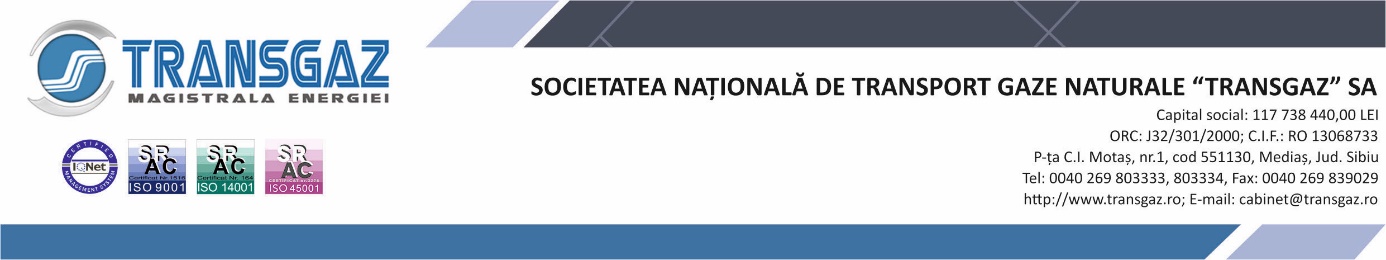 List of documents of public interest and list of documents prepared and/or managed by SNTGN TRANSGAZ SAList of documents of public interest communicated automatically, pursuant to Article 5 of Law 544/2001Normative acts governing the organization and functioning of SNTGN TRANSGAZ SA;Organisational structure, departmental tasks, operating programme, programme of SNTGN TRANSGAZ SA;Names and surnames of the persons in the management of SNTGN TRANSGAZ SA (their CVs) and of the person responsible for the dissemination of public information;Declarations of assets and interests;Contact details of SNTGN TRANSGAZ SA, i.e.: name, registered office, telephone and fax numbers, e-mail address and website address;Financial sources, budget and balance sheet;Its programmes and strategies;List of documents of public interest;List of the categories of documents created and/or managed in accordance with the law;The procedures for appealing against the decision of SNTGN TRANSGAZ SA, in the event that the person considers that he/she was harmed in terms of the right of access to the information of public interest requested;Other information published on the website www.transgaz.ro.II. List of categories of documents prepared and/or issued by the company, according to Article 5 of Law 544/2001:Documents prepared by the company:The National Energy Regulatory Authority - the natural gas domain: https://www.anre.ro/ro/gaze-naturale/informatii-de-interes-publicThe Bucharest Stock Exchange - laws and regulations:https://bvb.ro/Regulations/LegalFramework/LawsAndRegulations The Bucharest Stock Exchange - BSE regulations:http://www.bvb.ro/Regulations/LegalFramework/BvbRegulations The National Agency for Mineral Resources:http://www.namr.ro/legislatie/legislatie-nationala/The Ministry Economy:http://www.economie.gov.ro/#The Ministry of Public Finance:http://www.mfinante.gov.ro/pagina.html?pagina=acasa The Ministry of Energy:http://energie.gov.ro/European Funds:http://www.fonduri-ue.ro/legislatie-nationalaThe main normative acts regulating the natural gas sector;Performance standard for natural gas transmission system service;Network Code for the National Gas Transmission System;Timetable for the annual and quarterly transmission capacity booking process at National Gas Transmission System entry/exit points;Provisions on capacity allocation, congestion management and procedures for anti-stocking and reuse of transmission capacity;Methodology for setting regulated tariffs for natural gas transmission services;Tariffs for the provision of natural gas transmission services;Regulation for metering the quantities of natural gas traded in Romania;Rights and obligations of network users;Balancing rules and imbalance tariffs;Other documents managed by the company (economic, financial, legal, corporate governance).b. Documents issued by the company:Half-yearly, quarterly, annual reports;National Gas Transmission System Development Plan;Other documents managed by the company that may be communicated automatically.The following information is exempted from the free access of citizens, provided for in Article 1 and Article 11^1 respectively, according to Article 12 of Law 544/2001: Information in the field of national defence, security and public order, if it is part of classified information according to the law;Information concerning the deliberations of the authorities, as well as information concerning Romania's economic and political interests, if it is part of classified information, according to the law;Information on commercial or financial activities, if their publication would infringe intellectual or industrial property rights and the principle of fair competition, in accordance with the law;Information on personal data according to the law;Information regarding the procedure during the criminal or disciplinary investigation, if the outcome of the investigation is jeopardised, confidential sources are revealed or the life, physical integrity or health of a person is endangered as a result of the investigation carried out or in progress;Information relating to court proceedings, if its disclosure would undermine due process or the legitimate interest of any party to the proceedings;Information whose publication undermines youth protection measures.List of information exempted from disclosure in order to comply with the principle of confidentiality:Administrative control reports;Internal operational memos;Complaints and disciplinary investigation documents;Telephone numbers of company employees and information on their non-business activities;Complaints, requests and enquiries from staff and other interested parties;General incoming and outgoing mail register;Register for the registration of requests and responses on access to information of public interest;Register of records of transfers abroad;Register of cases (requests, complaints or referrals);The register of decisions;Special register of secret and confidential correspondence;The archive register;Inventory register of assets;Correspondence with domestic and international public institutions;Files on litigation in which the institution is involved and the names of the persons supporting the interests of the company in such litigation;Minutes of findings;Reports drawn up following control and investigation actions;Hearing notes;Correspondence with economic operators, natural gas transmission system operators and the persons concerned;Documents whose disclosure to the public may affect the right to privacy, family and private life or which may influence cases before the courts;Decisions of an internal nature issued by the company's management;Internal provisions issued by the heads of functional structures within the company;Payroll statements;Annual and quarterly investigation plans;Other internal documents relating to the company's activity, which require the compliance with the principle of confidentiality.Any person has the right to request and obtain from public authorities and institutions, under the conditions of this law, information of public interest, according to Article 6 of Law 544/2001.The written request for information of public interest shall include the following elements:the public authority or institution to which the request is addressed;the information requested in such a way as to enable the public authority or institution to identify the information of public interest;the surname, first name and signature of the applicant and the address to which the reply is requested.the e-mail address to which requests under Law 544/2001 on free access to information of public interest are sent is comunicare@transgaz.ro .According to Article 9 of Law 544/2001, if the request for information involves making copies of documents held by the company, the cost of copying services shall be borne by the applicant, in accordance with the law.